LICENCE 2020-2021 LLCER 1ère année/ Semestre 1 Parcours "Allemand LLCER" et "Traduction franco-allemande"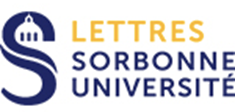 EMPLOI DU TEMPS SEMESTRE 1 – GROUPE 1Sous réserve de modificationDébut des cours: Lundi 14 septembre 2020LUNDILUNDILUNDILUNDILUNDI14h00 - 15h30TD LittératureL1GNLiALDARRAS28 - Salle vidéo15h30 - 17h00TD GrammaireL1GNLGALCHOFFAT28 - Salle vidéo17h00 - 18h00TD Phonétique Groupe AL1GNLGALIXENMAIERSalle 21217h00 - 18h30TD Récitation *alternative Expression oraleL1GNLGALDARRASSalle 212 bis18h30 - 19h30CM1 Littérature L1GNLiALLAPLENIEAmphi 117MARDI MARDI MARDI MARDI MARDI 13h00 - 14h30TD AnglaisL1GNN1ANLOPOUKHINESalle 20114h00 - 15h00TD Phonétique Groupe BL1GNLGALIXENMAIER31 - Laboratoire15h00 - 16h30MéthodologieL1GNAOALROBERT/DUPLÂTRESalle 32217h00 - 19h00TD CivilisationL1GNCiALASLANGULSalle 21019h00 - 20h00CM Histoire des artsL1ALE1HAMAREUGEAmphi 122MERCREDIMERCREDIMERCREDIMERCREDIMERCREDI13h30 - 15h00TD Projet culturelL1ALE2PCCARRESalle 349Trois séances15h00 - 16h00CM2 LittératureL1GNLiALLEMOELAmphi 12816h00 - 17h30TD Version L1GNTRALTÊTESalle 32217h30 - 18h30TD Phonétique Groupe C1GNLGALTÊTE31 - LaboratoireJEUDIJEUDIJEUDIJEUDIJEUDI10h00 - 11h00CM Civilisation L1GNCiALGOMBEAUDSalle 12613h00 - 14h00CM GrammaireL1GNLGALVINCKEL-ROISINAmphi 12214h30 - 15h30CM Phonétique L1GNLGALADAMAmphi 12816h30 -17h30TD Phonétique Groupe DL1GLGALADAM31 - Laboratoire17h30 - 18h30TD Expression orale * alternative récitationL1GNTRALPALARICSalle 125